Χρώματισε τόσα κουτάκια όσα είναι οι φωνούλες της κάθε εικόνας. Φώναξε τη λέξη δυνατά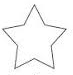 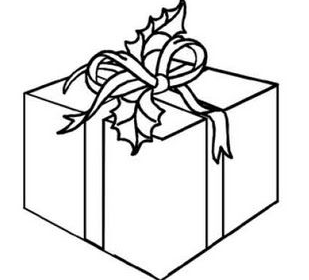 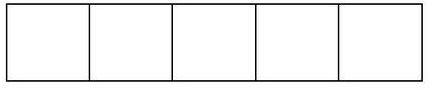 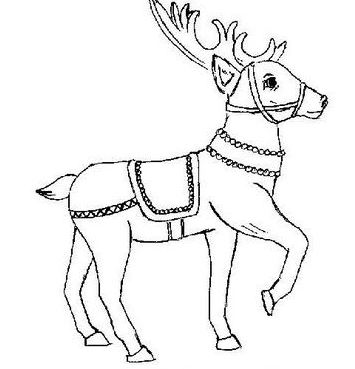 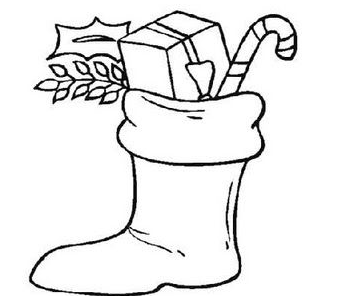 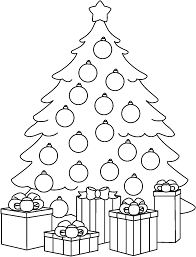 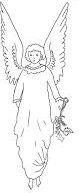 